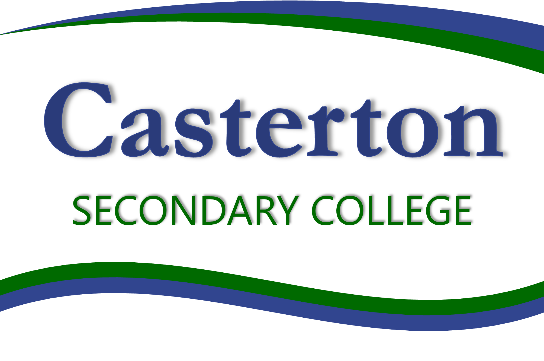 Casterton Secondary College is committed to ensuring that a Child Safe environment is provided for all students Casterton Secondary College is compliant with theChild Safe Standards.Casterton Secondary College is committed to diversity through a safe and inclusive environment for our school communityPOLICY Review and approval Policy last reviewedTerm 2, 2022ConsultationEndorsed by School Council 08/08/2022Approved byPrincipal Next scheduled review date2024